ЧЕРКАСЬКА ОБЛАСНА РАДАГОЛОВАР О З П О Р Я Д Ж Е Н Н Я27.09.2023                                                                                       № 256-рПро проведення виплатВідповідно до статті 55 Закону України «Про місцеве самоврядування                  в Україні», Положення про Почесну грамоту Черкаської обласної державної адміністрації і обласної ради, затвердженого рішенням обласної ради                від 17.12.2003 № 14-13 (зі змінами), враховуючи рішення обласної ради                    від 16.12.2022 № 16-4/VIІІ «Про  обласний бюджет Черкаської  області на 2023 рік», розпорядження голови обласної державної адміністрації та голови обласної ради від 14.09.2023 № 518/37-рс:1. Виділити з обласного бюджету кошти виконавчому апарату обласної ради в сумі 40 260 гривень та виплатити одноразову грошову винагороду                     в сумі 5 (п’яти) розмірів прожиткового мінімуму для працездатних осіб, установленого на 01 січня року, в якому відбувається виплата (13 420 гривень), громадянам, нагородженим Почесною грамотою Черкаської обласної державної адміністрації і обласної ради:2. Фінансово-господарському відділу виконавчого апарату обласної ради провести відповідну виплату.3. Контроль за виконанням розпорядження покласти на начальника фінансово-господарського відділу, головного бухгалтера виконавчого апарату обласної ради ЯНИШПІЛЬСЬКУ В. Г.Голова					         				А. ПІДГОРНИЙДОНЕНКУ Івану Івановичу–спортсмену-інструктору штатної команди національних збірних команд України з видів спорту осіб з інвалідністю;ДОРОШЕНКУ Олександру Володимировичу–спортсмену-інструктору штатної команди національних збірних команд України з видів спорту осіб з інвалідністю;КУЛИНИЧУ Богдану Григоровичу–спортсмену-інструктору штатної команди національних збірних команд України з видів спорту осіб з інвалідністю.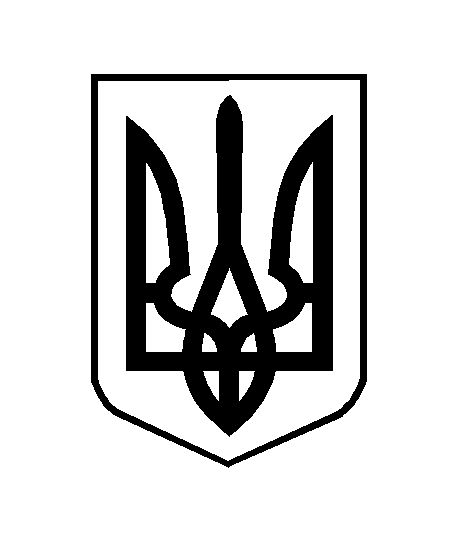 